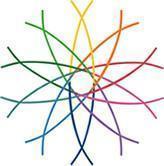                                                                                                                             9th July 2021Dear Family, This week children enjoyed continuing our topic on The Gingerbread Man! They made missing posters for our missing Gingerbread man, and they were very excited to receive postcards from him around the world! We found the countries he visited on the world map and used ‘google earth’ to find the towns. We hope to find the Gingerbread man next week!Today we enjoyed our Teddy Bears picnic! The children enjoyed picnic food and party games with their teddies to celebrate their year in Reception Maths; In Maths this week we have been learning about money. We recapped counting in groups of 1, 2’s, 5’s and 10’s. We also recapped coin values and practised playing ‘shops’ to add the different value of items together. Literacy; In phonics, we practised revising phase 2 and phase 3 phonics in smaller, focussed groups. Please continue to encourage your child to read the 45 HF words and the Phase 2 & 3 words by sight and to write these words in sentences. Please encourage your child to practise recognising their Phase 2 and 3 sounds. It is very important that the children become confident with them for Year 1. Thank you for your continued support ☺ReadingThis week we collected in all home reading books…please send yours in next week if you haven’t already. Over the summer please practise reading the 45 Sight words in their pencil cases. We are sending home the next 100 Sight words if your child can read the first 45.Please remember to read the books your child has been allocated on Bug Club. Thank you! ☺End of termNext week the children will meet their new Year 1 teacher, and they will spend some time in their new classes…the children are very excited!The children will bring home their ‘All About Me’ books next week Our last day of term is Friday 16th July.Have a lovely weekend, we look forward to more learning fun next week for our last week before the summer holiday!! The Reception team ☺